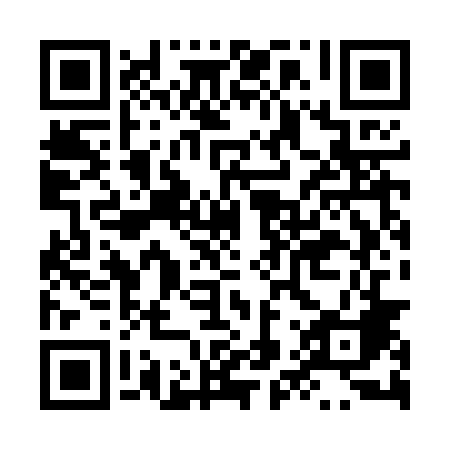 Ramadan times for Byniowa, PolandMon 11 Mar 2024 - Wed 10 Apr 2024High Latitude Method: Angle Based RulePrayer Calculation Method: Muslim World LeagueAsar Calculation Method: HanafiPrayer times provided by https://www.salahtimes.comDateDayFajrSuhurSunriseDhuhrAsrIftarMaghribIsha11Mon4:134:136:0011:483:445:385:387:1812Tue4:114:115:5811:483:465:395:397:2013Wed4:084:085:5611:483:475:415:417:2214Thu4:064:065:5311:483:485:435:437:2415Fri4:044:045:5111:473:505:445:447:2516Sat4:024:025:4911:473:515:465:467:2717Sun3:593:595:4711:473:525:475:477:2918Mon3:573:575:4511:463:535:495:497:3019Tue3:543:545:4311:463:555:505:507:3220Wed3:523:525:4111:463:565:525:527:3421Thu3:503:505:3811:463:575:535:537:3622Fri3:473:475:3611:453:585:555:557:3823Sat3:453:455:3411:454:005:575:577:3924Sun3:423:425:3211:454:015:585:587:4125Mon3:403:405:3011:444:026:006:007:4326Tue3:373:375:2811:444:036:016:017:4527Wed3:353:355:2611:444:046:036:037:4728Thu3:323:325:2311:434:056:046:047:4929Fri3:303:305:2111:434:076:066:067:5130Sat3:273:275:1911:434:086:076:077:5331Sun4:254:256:1712:435:097:097:098:551Mon4:224:226:1512:425:107:107:108:562Tue4:194:196:1312:425:117:127:128:583Wed4:174:176:1112:425:127:147:149:004Thu4:144:146:0812:415:137:157:159:025Fri4:124:126:0612:415:147:177:179:046Sat4:094:096:0412:415:167:187:189:067Sun4:064:066:0212:405:177:207:209:098Mon4:044:046:0012:405:187:217:219:119Tue4:014:015:5812:405:197:237:239:1310Wed3:583:585:5612:405:207:247:249:15